结构化面试常识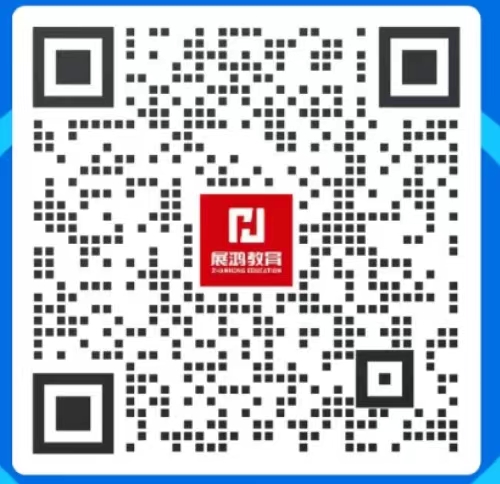 公职（含公务员、事业单位等）考试采取笔试和面试的方式进行，考试内容根据公职人员应当具备的基本能力和不同职位类别分别设置。考生们挤过了笔试的独木桥之后，并不意味着竞争强度的降低。因此，必须对公职考试面试的概念、特点、种类、作用等有一个基本的认识与了解，只有这样才能做到有的放矢和高效率地准备应试。相对于笔试而言，面试更倾向于测查考生的综合素质。面试是一种通过精心设计，以语言为载体，以交流和观察为主要手段，以了解考生的综合素质及相关信息为目的的测试方式。面试的过程中，考官可以根据考生当场所提问题的回答表现，考查其各项能力。公职考试的面试也可以通俗地理解为：考生在规定的时间和地点，通过口头语言和肢体语言的交流向考官展现自己。结构化面试技巧第一节　求职动机与拟任职位的匹配性求职动机与职位匹配试题在所有的试题中相对比较简单，但是想拿高分也并非易事。动机匹配是指在一定需要的刺激下直接推动个体进行求职活动以达到求职目的的内部心理活动，个人的求职目的与拟任职位所能提供的条件相一致时，个体胜任该职位工作并稳定地从事该工作的可能性就较大。浙江省公务员结构化面试的动机匹配类试题一般包括：求职动机、自我认知、工作态度等。考生回答这类问题，简单的思路可以这么来梳理：1．应明确地表达出自己对工作岗位的认识与兴趣；2．要重点说明自己具备该职位所要求的一些素质与能力，要体现出自我价值与社会价值、岗位价值相一致，并且是高水平的；3．结合自己的实际经历来说明问题，要适当地表明对自己能被录取且将来在岗位上能干出优异成绩的决心和信心。一、求职动机求职动机，即为什么报考这个职位以及今后如何展开工作等。求职动机类的原型可以这么来理解：“谈谈你为什么报考公务员？”要回答好这类问题，需要注意这么几点：1．需要对岗位加以分析，特别是对自己希望从事的工作的内容、性质以及任职要求等要有一个系统详细的阐述。2．回答问题口气要平和、说话要婉转。既要谈出用人单位的特点、长处，又不给人阿谀奉承之感；既要诚实地表明自己的需要，又说明自己克服图名气、要条件的私心的决心。 3．最好能对用人单位有关情况做出简明扼要、恰如其分的概括，并能自然表露出自己的思想倾向。4．最后再来谈自己为何要报考该单位，今后走上岗位后会怎么样做。相信这样一定会给主考官留下好印象。在具体回答此类问题时，考生应该更多地从实际出发，让自己的答案更加贴近生活并得到考官的认同。二、自我认知自我认知和求职动机有很多相似之处，自我认知也叫自我意识，或叫自我，是个体对自己存在的觉察，包括对自己的行为和心理状态和认知。自我认知的原型可以这么理解：“谈谈对你自己的看法。”回答此类题时需要注意：1．缺点要宽泛、可弥补（工作经验不足，做事还不够成熟稳重等）；2．优点最好能与职位相关，讲大学经历和社会经历中，打下坚实的理论基础、思想基础等等；3．讲主要工作经历，表明丰富的实践经验；4．谈与人相处、工作态度、责任感、服务意识和进取心；5．进入工作岗位后的信心；在作答这些题目的时候，要注重团队精神、服务意识和上进心，突出细心、耐心、责任心。三、工作态度工作态度类试题需要考生体现出强烈的责任心和事业进取心；要体现出自己诚实谦虚的品德和自强自立的精神；规章制度面前人人平等，组织纪律面前人人须服从；认清关系和法律制度的选择和排序。